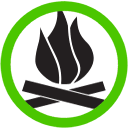 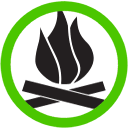 Given the recent precipitation, the Rural Municipality of Rosedale has lifted the fire ban for all areas of the Municipality, effective immediately. The fire risk is currently moderate to high, PLEASE BURN WITH CAUTION! OUTDOOR FIRES ARE ALLOWED Please refer to www.rmrosedale.com for up to date fire ban notices. For further information, please contact: Rosedale Municipal Office at 204-476-5414 Darrell Gabler 			Earl Burton Eden Fire Chief 			Kelwood Fire Chief Dated this 20th day of September, 2018